Quito, Baños, Puyo, Puerto Ayora, Guayaquil y GalápagosLínea del Ecuador, Avenida de los Volcanes, Casa de Árbol, Tren Nariz del Diablo, Playa Tortuga Bay10 días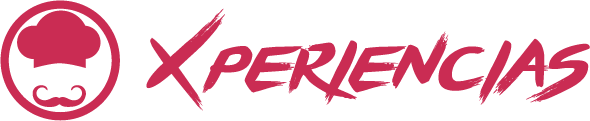 Salidas: lunes y sábados, hasta diciembre 2024Mínimo 2 pasajerosDía 1. QUITO  Traslado aeropuerto - hotel (1h), alojamiento. Día 2. QUITO + MITAD DEL MUNDO con Atracciones (6h)  08:30 Salida hacia el Centro Histórico “Patrimonio de la Humanidad”, visitaremos la Basílica (incluye ingreso para conocer sus torres y vitrales gigantes), Plaza Grande, Palacio de Gobierno, La Compañía de Jesús (incluye ingreso y visita guiada) Plaza e Iglesia de San Francisco, Mirador de la Virgen Alada del Panecillo seguido traslado a la ciudad Mitad del Mundo tiempo para almorzar y visita del  Monumento a la Línea Ecuador (incluido) y el Museo del “Intiñan” (incluido) finalmente parada en el Teleférico para quienes deseen visitarlo (por su cuenta)  sino retorno a cada hotel. AlojamientoDía 3. COTOPAXI Parque Nacional + QUILOTOA – BAÑOS (6h) 07:30  Salida desde su hotel. Visita del Parque Nacional Cotopaxi, ubicado a 70 km al sur-este de Quito, caminata alrededor de la laguna de “Limpiopungo” oportunidad de ver aves, caballos salvajes y las "chuquiraguas" o flor de los Andes; nos rodearemos de mucha naturaleza, luego nos dirigiremos a la cordillera Occidental de los Andes hasta la Laguna enigmática del Quilotoa donde apreciaremos su cráter y un paisaje único. Por la tarde llegaremos a Baños la ciudad de las Aguas Termales y cascadas ubicado a los pies del  Volcán Tungurahua tiempo libre para disfrutar de esta pintoresca ciudad o ir a las piscinas 19:30 Chiva nocturna para visitar algunos miradores y atracciones (incluido). Alojamiento.Día 4.- BAÑOS con Rafting o Cannopy o Canyoning o Amazonia + RIOBAMBA (8h) Día de Aventura con 3 opciones para disfrutar de Baños, elegir OPCION durante reserva. El RAFTING o CANYONING Saliendo 09:00 y regresando 14:30, con Guía especializado, equipamiento, instrucciones y práctica previa. la Aventura demora 2 horas. El CANNOPY Saliendo 09:00 y regresando 12:00 en el cañón de Puntzan, recibiremos charla e instrucciones para disfrutar de la aventura en 6 líneas que suman 2000 metros de cable.AMAZONIA . Saliendo 07:00 y regresando 14:00. Incluye traslados a la Amazónia visitando Artesanías de Balsa, Caminata en el Bosque conocimiento de plantas y una comunidad Quichua retorno y 15:00 Reunión del Grupo para visitar; la Casa del Árbol donde nos columpiaremos seguidamente, Cascada Pailon del Diablo y Teleférico de la cascada del Agoyan al caer la tarde llegaremos a Riobamba.. Día 5. RIOBAMBA - CHIMBORAZO – GUAYAQUIL. (8h)   08:00 Breve visita panorámica de la ciudad de Riobamba, su parque Neptuno y el mirador de la Loma de Quito, seguido ascenderemos hacia los arenales del CHIMBORAZO, ahí tendremos oportunidad de ver únicos paisajes del nevado mas alto del Ecuador 6310 msnm, también encuentro con Camélidos como “las Alpacas y Vicuñas” en estado natural, circularemos alrededor hasta descender a la ciudad de Guaranda y luego llegar a Guayaquil admirando variedad de cultivos en ruta. Alojamiento.Día 6. GUAYAQUIL Traslado de salida y vuelo a BALTRA./ GalápagosGALAPAGOS - BALTRA – PARTE ALTA y/o  ESTACION CHARLES DARWIN (5h)  Recibimiento en Aeropuerto de Baltra y traslado en Bus “Lobito” al Canal de Itabaca, cruce en “ferry” hasta la Isla Santa Cruz y desde aquí, según la hora de llegada de su vuelo y evitando mucho tiempo de espera, nos trasladaremos hacia Puerto Ayora. En la tarde haremos 1 de 2 posibles visitas :  1.- La PARTE ALTA traslado desde el hotel de hasta una de las Fincas con Tortugas Gigantes en estado Natural , tiempo para compartir su entorno, también ahí veremos Túneles de Lava. 2.- La ESTACION Científica CHARLES DARWIN  donde apreciaremos los procesos de conservación de FLORA y FAUNA del Archipiélago, luego resto de la tarde libre para caminar por el Malecón mirando sus Tiendas, Joyerías, Bares y su muelle ecológico que por la noche es iluminado. Alojamiento. Día 7.- ISLA SANTA CRUZ -  - PLAYA TORTUGA BAY   (3h)  Visita con Caminata  07:30 Caminata desde su hotel hasta el ingreso al sendero ecológico que nos llevará a Playa Tortuga, rodeado de mucha vegetación propia de la isla, en aproximadamente 40 min. llegaremos a esta hermosa playa, de arena blanca y manglares a sus costados. Tiempo para disfrutar en “PLAYA MANSA“ ahí se puede hacer Snorkell. Veremos peces, Iguanas Marinas, Lobos luego retorno al hotel. Llevar toallas y equipo desde su hotel. *Suplemento para regresar en Lancha $ 15 pp  No incluido.ISLA SANTA CRUZ     TOUR DE BAHIA (3h).  Visita Navegable lancha.13:45 Caminata hasta el muelle para hacer una corta Navegación de 15 a 20 minutos aproximadamente iniciaremos nuestro recorrido por la Bahía en mar abierto. Visitaremos el Canal de los tiburones, donde podremos observar a las tintoreras de barranco que son totalmente inofensivos, posteriormente visitaremos el Canal del Amor de aguas cristalinas, Playa de los Perros, Minas de Sal para posteriormente llegar a Las Grietas un brazo de mar ubicado entre dos acantilados y finalmente disfrutaremos de la playa de Punta Estrada donde podríamos quedarnos hasta el atardecer.Día 8.- DIA LIBRE- Opcionales para visitar Isla SEYMOUR o PLAZAS  (415 USD por persona). Alojamiento.Día 9. GALAPAGOS – GUAYAQUIL & QUITO A la hora indicada traslado al aeropuerto de Baltra, Vuelo BALTRA - Guayaquil o Quito (no incluido).  Traslados a hoteles Sector de Aeropuerto En  Quito: Holiday Inn  Aeropuerto–En Guayaquil Wyndham Garden para todas las categorías.Día 10. GUAYAQUIL & QUITO  Traslado de salida hotel -  aeropuerto de Guayaquil & Quito. Fin de los servicios. INCLUYE: Traslados aeropuerto- hotel- aeropuerto en Quito y Guayaquil con Transferistas.Transporte turístico durante todo el circuito desde Quito hasta Guayaquil Excursiones y Tours mencionados en el itinerario con Guías de Turismo.6 Noches de Alojamiento en Quito, Baños y Guayaquil con desayunosBoletos Atracciones y Experiencias: Basílica, La Compañía, Mitad del Mundo, Museo Intiñan, Rafting o Cannopy o Amazonia, Pailón del Diablo, Teleférico, Casa del Arbol. Chiva nocturna, Chimborazo.En Galápagos: Traslados Terrestres y marítimos según itinerario entre las Islas.3 Noches de Alojamiento en Puerto Ayora – Isla Santa Cruz con desayunos.Guía del Parque Nacional en las visitas.Tarjeta Básica de asistencia al viajero.No Incluye:-Comidas, Visitas o Boletos Atracciones NO mencionados en la Descripción del itinerario.-Boleto aéreo interno Guayaquil-Galápagos Baltra-Guayaquil o Quito $ 690 adultos $ 450 niños -Tasa de ingreso a las Islas se paga en efectivo a su ingreso $ 70 o $ 120 -Tour de Navegación a Islas Plazas o Isla Seymour o Isla Bartolomé $ 415 pp-Comidas, Visitas o Boletos Atracciones NO mencionados en la Descripción del itinerario.LISTA DE HOTELES (Previstos o similares)LISTA DE HOTELES (Previstos o similares)LISTA DE HOTELES (Previstos o similares)CIUDADHOTELCATQUITOIBIS THOLIDAY INN SAN GAY PBAÑOSFLORESTATSANGAY PGUAYAQUILPALACETUNIPARKPGALAPAGOSDEJAVU TIKALA PPRECIO POR PERSONA EN USDPRECIO POR PERSONA EN USDPRECIO POR PERSONA EN USDPRECIO POR PERSONA EN USDTURISTADBLTPLSGL TERRESTRE139513201780TERRESTRE Y AÉREO168016002060PRIMERADBLTPLSGL TERRESTRE174016202720TERRESTRE Y AÉREO202019003000RUTA AÉREA PROPUESTA CON COPA AIRLINES MEX/PTY/UIO/PTY/MEXIMPUESTOS Y COMBUSTIBLE (SUJETOS A CONFIRMACIÓN): 295 USDSUPL. 1 PASAJERO VIAJANDO SOLO - AGREGAR AL VALOR SGL: 320 USDSUPL. VUELOS INTERNOS GUAYAQUIL/GALAPAGOS/GUAYAQUIL O QUITO. 690 USD ADULTOS. 450 USD NIÑOSNO INCLUYE TARJETA DE ENTRADA A LAS GALAPAGOS: 120 USD/PAGO DIRECTO EN EFECTIVOSUPLEMENTO DESDE EL INTERIOR DEL PAÍS: CONSULTARTARIFAS SUJETAS A DISPONIBILIDAD Y CAMBIO SIN PREVIO AVISO SE CONSIDERA MENOR DE 2 A 11 AÑOSVIGENCIA AL 10 DICIEMBRE 2024. (EXCEPTO SEMANA SANTA, PUENTES Y DÍAS FESTIVOS. CONSULTE SUPLEMENTOS)